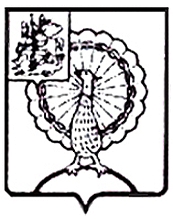 Совет депутатов городского округа СерпуховМосковской областиРЕШЕНИЕРуководствуясь Федеральным законом от 06.10.2003 № 131-ФЗ «Об общих принципах организации местного самоуправления в Российской Федерации», Уставом муниципального образования «Городской округ Серпухов Московской области», Положением об установке памятников, мемориальных досок и других памятных знаков в городском округе Серпухов Московской области, утвержденным решением Совета депутатов города Серпухова от 25.01.2012        № 166/16, рассмотрев обращение Главы городского округа Серпухов Московской области по установке памятника А.В. Мараевой по адресу: город Серпухов,        ул. Чехова, возле д. 87, Совет депутатов городского округа Серпухов Московской области решил:1. Установить памятник А.В. Мараевой по адресу: город Серпухов,          ул. Чехова, возле д. 87, за счет внебюджетных источников.2. Направить настоящее решение Главе городского округа Серпухов           Ю.О. Купецкой для подписания и официального опубликования (обнародования).3. Контроль за выполнением настоящего решения возложить                       на постоянную депутатскую Комиссию по социальным вопросам                              (Ю.С. Русецкая).Председатель Совета депутатов                                                              И.Н. ЕрмаковГлава городского округа                                                                       Ю.О. КупецкаяПодписано Главой городского округа21.10.2020№ 214/26 от 21.10.2020  Об установке памятника                       А.В. Мараевой по адресу: город Серпухов, ул. Чехова, возле д. 87